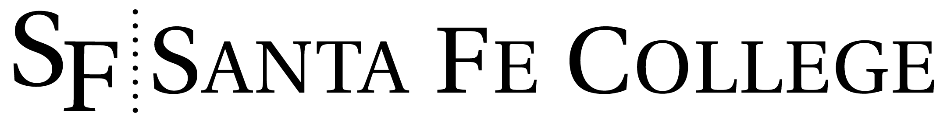                           IRB PROTOCOL FORM  ________________________________            ___________________________________          ______________  Name (Printed)                                                      Signature                                                                      Date10/19/2023Study Title:Study Title:Study Title:Student InvestigatorName:Department:Are you an:	 Undergraduate Student	 Graduate Student or Medical StudentContact Information            Email:                        Phone:Student InvestigatorName:Department:Are you an:	 Undergraduate Student	 Graduate Student or Medical StudentContact Information            Email:                        Phone:Student InvestigatorName:Department:Are you an:	 Undergraduate Student	 Graduate Student or Medical StudentContact Information            Email:                        Phone:Submission date: Include today’s dateDate of Proposed Research: Include the period you plan to conduct research with a beginning and an ending dateSubmission date: Include today’s dateDate of Proposed Research: Include the period you plan to conduct research with a beginning and an ending dateSubmission date: Include today’s dateDate of Proposed Research: Include the period you plan to conduct research with a beginning and an ending datePrincipal InvestigatorName:            Department:Contact Information            Email:            Phone:Principal InvestigatorName:            Department:Contact Information            Email:            Phone:Principal InvestigatorName:            Department:Contact Information            Email:            Phone:Co-Investigator            Name:             Department:Contact Information            Email:            Phone:Co-Investigator            Name:             Department:Contact Information            Email:            Phone:Co-Investigator            Name:             Department:Contact Information            Email:            Phone:Source of funding: (A copy of the grant proposal must be submitted with this protocol if funding is involved)Source of funding: (A copy of the grant proposal must be submitted with this protocol if funding is involved)Source of funding: (A copy of the grant proposal must be submitted with this protocol if funding is involved)Scientific Purpose of the StudyScientific Purpose of the StudyScientific Purpose of the StudyDescribe the Research Methodology in non-technical terms.Sample Size:Recruitment and Screening Methods:Describe the Research Methodology in non-technical terms.Sample Size:Recruitment and Screening Methods:Describe the Research Methodology in non-technical terms.Sample Size:Recruitment and Screening Methods:Describe the Potential Benefits to the ParticipantsDescribe the Potential Benefits to the ParticipantsDescribe the Potential Benefits to the ParticipantsDescribe the Potential Risks to the ParticipantsDescribe the Potential Risks to the ParticipantsDescribe the Potential Risks to the ParticipantsDescribe any Compensation/Course Credits to the ParticipantsDescribe any Compensation/Course Credits to the ParticipantsDescribe any Compensation/Course Credits to the ParticipantsPlease Send as Additional Documentation Along with this ProtocolPlease Send as Additional Documentation Along with this ProtocolPlease Send as Additional Documentation Along with this ProtocolInterview questions, surveys, and other data collection proceduresInterview questions, surveys, and other data collection proceduresInterview questions, surveys, and other data collection proceduresInformed Consent and Parental Informed ConsentInformed Consent and Parental Informed ConsentInformed Consent and Parental Informed ConsentSignature Section (if applicable)Signature Section (if applicable)Signature Section (if applicable)Student Investigator________________________________            ___________________________________          ______________Name (Printed)                                                      Signature                                                                      DatePrincipal Investigator________________________________            ___________________________________          ______________Name (Printed)                                                      Signature                                                                      DateCo-Investigator________________________________            ___________________________________          ______________Name (Printed)                                                      Signature                                                                      DateSupervisor or Dissertation Chair 